Supporting: 	MSMSUP102: Communicate in the workplace
	MSMSUP106: Work in a team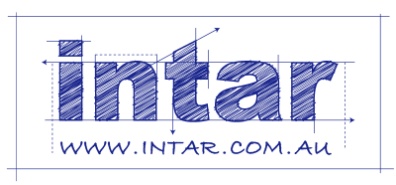 Section 2 Assignment: Working in teamsProvide short answers to the following questions:Choose a task that you will need to carry out at work. To be suitable for this exercise, the task should:involve at least one other member of your work teamconsist of several steps that need to be prioritisedallow you to make decisions about the way you will manage your own time.Before you undertake the task, answer the questions below under: 1. Plan. Then carry out the task. Once it’s completed, answer the questions under: 2. Evaluation.Plan(a) 	 What is the task? That is, what do you need to do?(b) 	 How much time have you been given to do the task?(c) 	 What materials will you require?(d) 	 What tools and equipment will you require?(e) 	 Who else will need to be on hand to help you? What will their role be?(f) 	 What hold-ups or problems might occur? How will you avoid them?(g) 	 What steps will you follow to carry out the task? Write down the numbered steps, making allowances for any of the problems you need to look out for.2. Evaluation(a) 	 Did you complete the job within the timeframe you had allowed?(b) 	Did anything not go according to plan? If not, describe what went wrong and how you went about fixing it.(c)   Looking back, is there anything you would have planned differently?NameDate